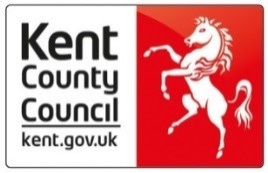 Risk assessmentThis form is to be completed when there are concerns regarding external placements or where the provider has received an inadequate Ofsted judgement.This risk analysis tool provides a framework for reviewing critical components of risk that have been highlighted as a concern within this provision. In completing this tool, you are asked to form a professional view (as you are likely to be one of the professionals that best knows this child/young person) and to identify, whether the risk directly impacts on them currently or is likely to impact on them in the future if not addressed. All risk assessments are an ongoing process, therefore there is an expectation that you will continue to have on-going oversight, where required, to ensure the needs and best interests of the child/young person is paramount. The emphasis is on the child’s safety and wellbeing, to ensure intervention, decision-making and the service provision meets the needs of the child/young person.The feedback you provide through your risk analysis will inform relevant commissioning processes, strategic analysis of the provider and possible feedback to regulatory bodies such as OFSTED or the Care Quality Commission.Completed byLead professionalDate of completionChild or young person’s nameChild or young person’s date of birthPlacement informationPlaced withCarers and agencyCarers and agencyCarers and agencyCarers and agencyPlacement datesStart:End:AssessmentContext of the reported risk of concernDate and the agency/individual who provided concerning informationRelevant information contributing to the risk assessmentIndividual risks identified for this child or young personKnown indicators of a pattern of cumulative harm, e.g. seclusion practices and physical interventionsRisk analysisRisks should be described in a way that demonstrates what they mean for the child or young person and their vulnerabilityContextualised safeguarding risks identified for any other children or young people within the settingFrequency of harm, knowledge or risk. Please consider the number of incidents that may have occurred over time and any knowledge of prior unreported incidents and evidence in log books and incident reportsExplanation of harm and risks from the provider, e.g. perceptions, expectations and setting cultureClassify the harm and risks. What are they and what evidence do you have?Predicting the likelihood of harm from the risk identified, e.g. the impact on the child or young person’s development and wellbeingProtective and mitigating factorsFactors which provide immediate safeguarding but may not reduce the overall riskFactors which reduce the overall risk of harm for the child or young person and therefore influence the decision about interventionIf referring to interventions in place, please confirm that they have been verified and assessed as mitigating or reducing the identified risks, e.g. daily reports, waking night staff, regular review of safeguarding logs and care planningHave additional safeguards been put in place which are reducing the risks? If so, please detail themIdentifying strengths and resourcesVoice of the child or young person and professional observationsPlease describe the lived experience for the child or young person in the context of the reported risk, such as use of physical interventionsAnalysis of the child or young persons views, how they were obtained and whenChild or young persons understanding of the risk reportedObservations, e.g. physical appearance and behavioursChild or young persons network and advocacy to be considered where appropriateStrength and resilience, e.g. coping mechanismsAnalysisDoes anything need to change for the child or young person to ensure the reduction of risk or harm?Impact on the child or young person, such as how does it feel for them to live in this environment?What does the child or young person want to happen?Probability of harm or impact on the child or young person?Estimated level of risk, e.g. does the child or young person reside here full-time or is it respite care only?Appropriate interventionsAre the protective factors reducing the identified risks?What is it you are doing to make this situation safer for the child or young person?What is your plan?What will tell you the child or young person is safe?SignaturesNameJob titleDateLead professionalTeam managerService manager